Лето, лето, сколько света,Сколько радости вокруг!Лето, лето, столько светаДля друзей и для подруг!          Вот и снова Лето, конец учебного года и все дети, в том числе и в МАДОУ д/с № 151 праздновали День защиты детей, Праздник Детства!         А в корпусе № 2 ещё в этот день отмечали День рождения детского сада. Дети водили хоровод вокруг здания детского сада, исполняя традиционный Каравай. А потом проводили  игры со сказочными героями.    В этот день к дошколятам пришли разные «мамы зверят», чтобы поздравить всех ребят. Волчица превращала детей в волчат, Ежиха – в ежат, Зайчиха – в зайчат, Лисица- в лисят, Медведица –в медвежат, мама Мышка- в мышат. Сказочные герои переходили от одного прогулочного участка к другому, сменяя друг друга, так, что все ребятишки вволю поиграли.   А  в завершении  развлечения Лето угощало детей соком и подарило каждой группе  разные игрушки для летних забав.    Всё лето впереди и детей ждёт ещё много летних развлечений, праздников, игр и забав!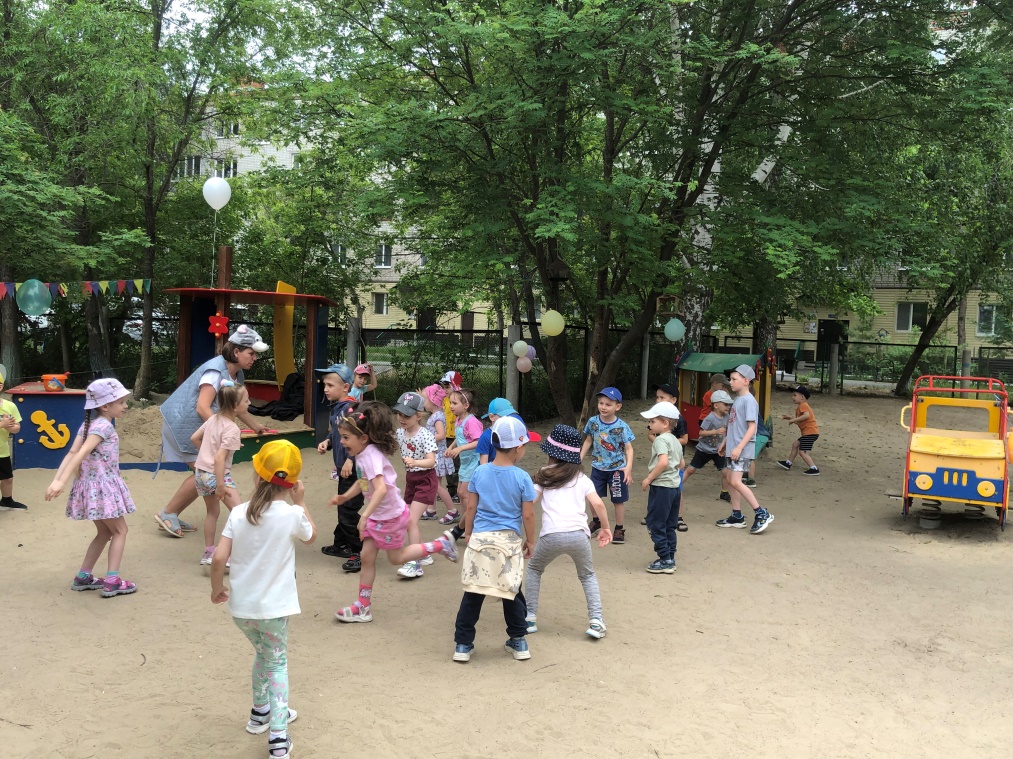 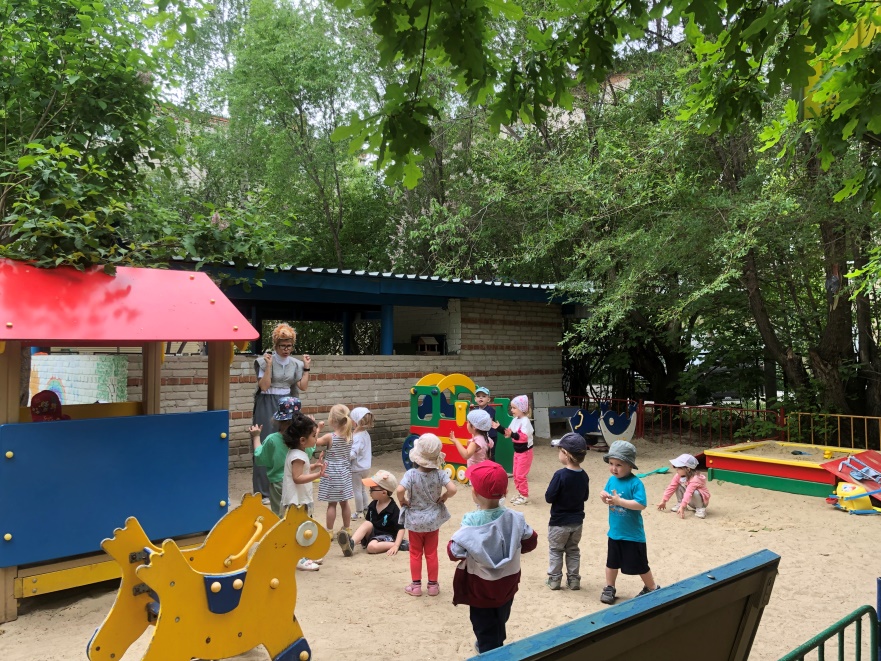 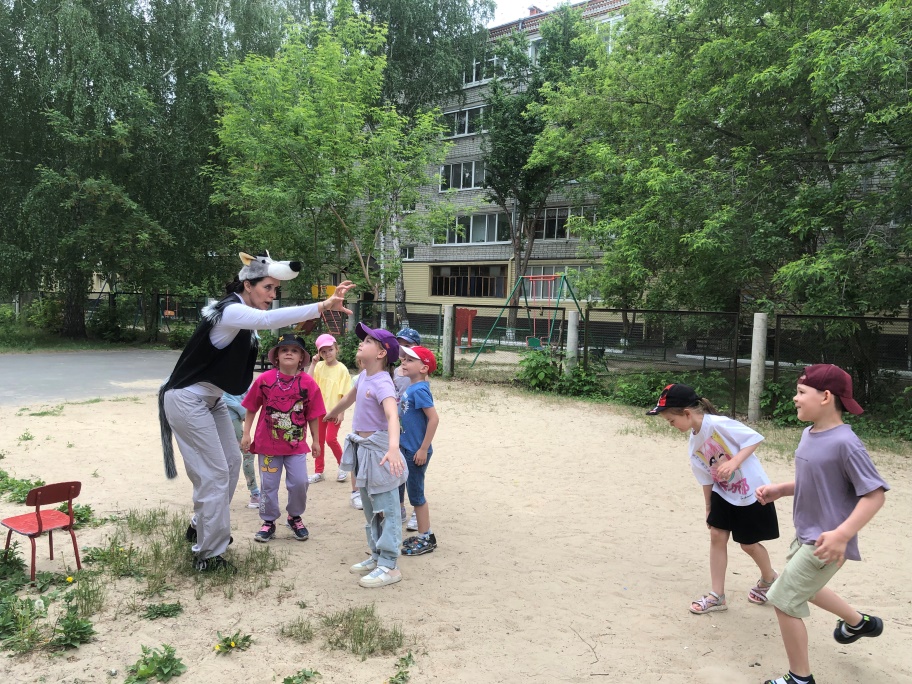 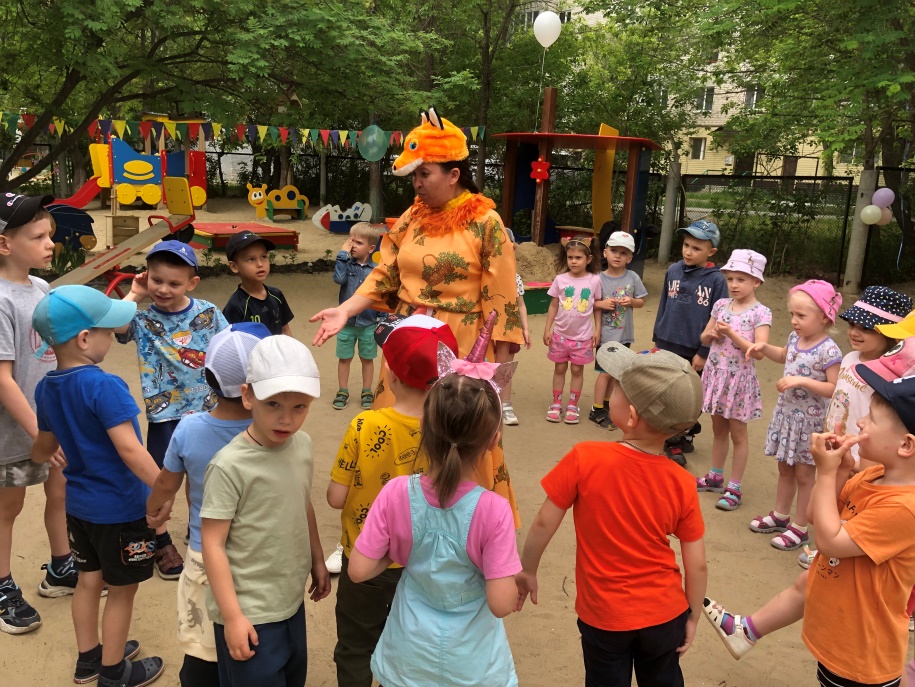 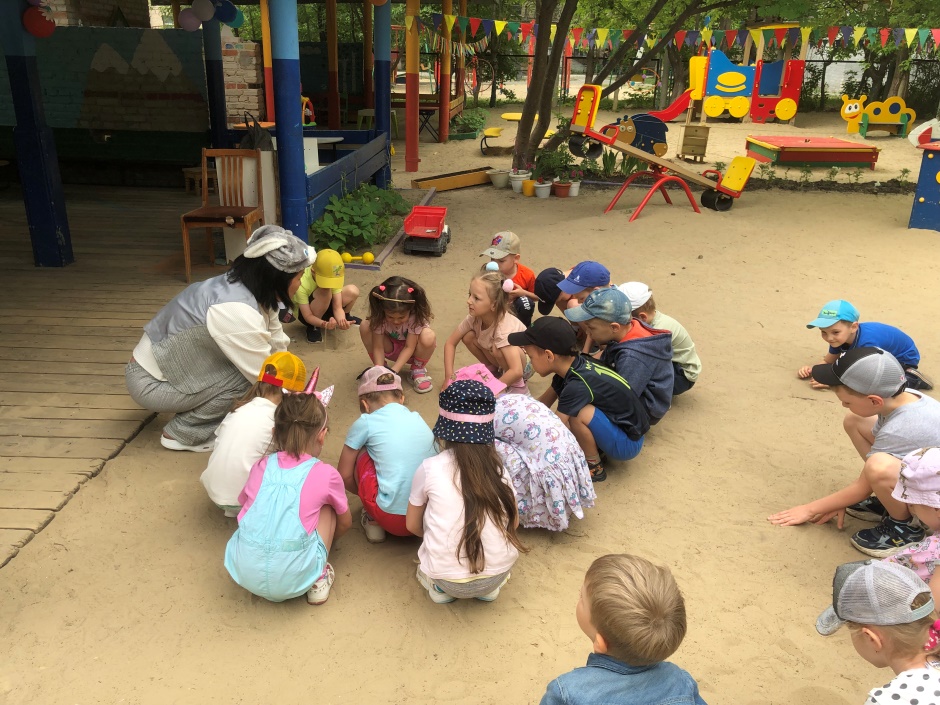 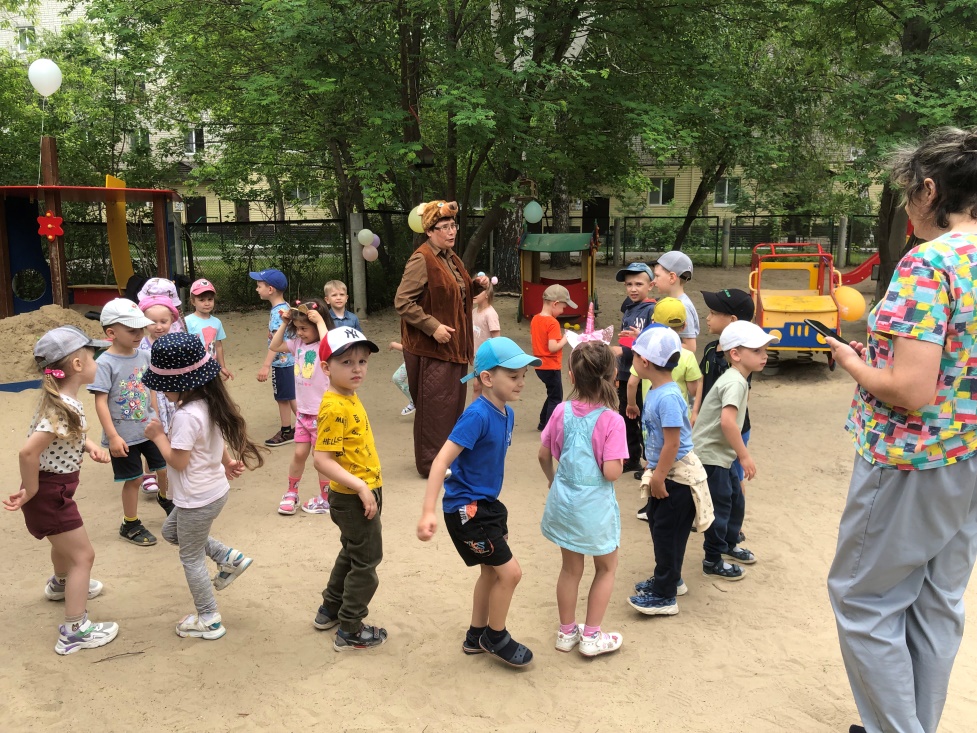 